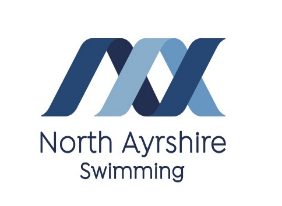 North Ayrshire Age Group Development Meet (12+)Licence Number: WD/L3/004/0824Date 		Saturday 31 August 2024Venue		The Portal, 60 High Street, Irvine, KA12 0AZPool		6 lane, 25m, anti-wave lane ropes, full electronic timing with		scoreboard, limited spectator seating.Age		on day of competitionAge Groups 	12 years, 13 years, 14 years, 15 years, 16years and over  Events	50 Free, 100 and 200 Free, Back, Breast, Fly, 400 Free,		200 and 400 IM. 		Swimmers can only swim in own age group in individual events.Relays - Mixed Girls and Boys Freestyle and Medley relays.Swimmers can swim up age groups in relaysNumber of heats will be limited to ensure the smooth running of the competition. Heats will be swum slowest to fastest. Entries will be accepted on time basis.Awards	Medals to 1st, 2nd and 3rd places.    Relays Medals to 1st, 2 and 3rd places
Closing date 	17 August 2024Entry form	Submit times by HY-Tek provided or available from admin@northayrshireswimming.com  Entry fee	Individual events £7.00.     Relays £0Payment	BACS Transfer – Bank of Scotland, Sort Code 80-17-11 Account No. 00133737Poolside pass£10.00 per day per person (coach/team manager).  Provides breakfast roll, tea/coffee through the day an d lunch.  Includes start sheet, results and paperwork.  Accreditation	To ensure accreditation every club with 5 or more swimmers entered to supply one judge for each session that the club has a swimmer participating. Spare lanes	North Ayrshire ASC reserves the right of spare lane if available.Withdrawals	Withdrawals will be accepted (in writing to admin@northayrshireswimming.com) up to 19th August 2024 to allow necessary time for MM file preparation.Marshalling	Marshalling is compulsory.  Swimmers will be called for in whole events at least one event prior to their swim and marshalled into heats in the designated marshalling area.  Swimmers will then be sent in heat order to the starting blocks.North Ayrshire Age Group Development Meet Saturday   31st August 2024Session 1 – warm-up 9am for 10am startEvent 101: Girls 12 years & over 100m ButterflyEvent 102: Boys 12 years & over 100m ButterflyEvent 103: Girls 12 years & over 200m FreestyleEvent 104: Boys 12 years & over 200m FreestyleEvent 105: Girls 12 years & over 200m IMEvent 106: Boys 12 years & over 200m IMEvent 107: Mixed 12 years & over 4x50m Freestyle RelayEvent 108: Girls 12 years & over 100m BackstrokeEvent 109: Boys 12 years & over 100m BackstrokeEvent 110: Girls 12 years & over 200m BreaststrokeEvent 111: Boys 12 years & over 200m BreaststrokeEvent 112: Girls 12 years & over 400m FreestyleEvent 113: Boys 12 years & over 400m FreestyleSession 2 – warm-up 1.30pm for 2.30pm startEvent 201: Girls 12 years & over 100m BreaststrokeEvent 202: Boys 12 years & over 100m BreaststrokeEvent 203: Girls 12 years & over 200m BackstrokeEvent 204: Boys 12 years & over 200m BackstrokeEvent 205: Girls 12 years & over 400m IMEvent 206: Boys 12 years & over 400m IMEvent 207: Mixed 12 years & over 4x50m Medley RelayEvent 208: Girls 12 years & over 100m FreestyleEvent 209: Boys 12 years & over 100m FreestyleEvent 210: Girls 12 years & over 200m ButterflyEvent 211: Boys 12 years & over 200m ButterflyEvent 212: Girls 12 years & over 50m FreestyleEvent 213: Boys 12 years & over 50m FreestyleTimes slower than A GradeGirls				Slower thanBoys		Slower thanNorth Ayrshire Development Meet (12+)Saturday 31 August 2024Meet Entry Summary SheetThis form should be completed and returned by 17th August 2024 to admin@northayrshireswimming.comPay by - BACS Transfer	Bank of Scotland, Sort code 80-17-11, Account No. 00133737. Mark payment Club Code e.g. WNAX/DevMeetReturn form to:		admin@northayrshireswimming.com  Each Club requires at least one poolside pass per day.  This covers start sheets, results and allows a coach/team manager to accompany swimmers on poolside.  The cost of meals is included and cover breakfast and lunch.  Only swimmers, holders of poolside passes, technical officials, meet and venue personnel are allowed poolside.12 years13 years14 years15 years16 years & over50m Freestyle34.0732.9731.1630.7530.13100m Freestyle1.13.391.10.861.07.021.05.921.05.04200m Freestyle2.38.922.32.812.24.312.22.102.19.95400m Freestyle5.26.185.14.175.04.555.00.374.55.36100m Backstroke1.23.191.19.301.14.721.13.401.12.21200m Backstroke2.56.392.48.942.39.302.37.272.34.39100m Breaststroke1.35.121.30.501.25.781.24.351.22.97200m Breaststroke3.22.883.14.383.04.363.01.982.58.20100m Butterfly1.23.901.19.761.14.681.13.551.12.28200m Butterfly3.05.722.55.592.45.732.42.772.40.46200m IM3.00.572.53.212.43.172.41.212.38.61400m IM6.12.345.56.575.45.335.37.135.31.6012 years13 years14 years15 years16 years & over50m Freestyle33.4431.3929.1428.2527.33100m Freestyle1.12.881.07.781.03.211.01.0359.06200m Freestyle2.36.232.26.832.16.892.12.682.08.76400m Freestyle5.23.785.04.344.49.574.42.574.28.89100m Backstroke1.23.021.17.191.11.131.08.681.06.37200m Backstroke2.55.352.44.502.32.682.27.652.23.68100m Breaststroke1.34.701.27.491.20.591.17.731.15.15200m Breaststroke3.22.933.09.522.54.032.48.932.44.40100m Butterfly1.23.251.16.451.10.701.07.541.05.57200m Butterfly3.04.002.50.582.36.992.31.332.26.36200m IM2.57.882.47.902.35.762.30.402.26.21400m IM6.11.805.47.045.29.085.16.655.08.81CLUBCONTACT NAMEADDRESSPOSTCODETEL NO.E-mailClub STO contact and emailNumberEachTotal   £Male Entries£ 7.00Female Entries£ 7.00Poolside pass £10.00TOTAL DUE